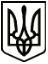 УкраїнаМЕНСЬКА МІСЬКА РАДАЧернігівська область(шоста сесія восьмого скликання)РІШЕННЯ31 травня 2021 року	№ 250Про припинення шляхом ліквідації структурного підрозділу закладу освіти - Ушнянської філії І-ІІ ступенів Менського опорного закладу загальної середньої освіти І-ІІІ ступенів ім.Т.Г.Шевченка Менської міської ради Менського району Чернігівської областіЗ метою оптимізації мережі закладів освіти Менської міської територіальної громади, враховуючи невкомплектованість класів структурного підрозділу (філії) закладу, керуючись Законами України «Про освіту», «Про повну загальну середню освіту», ст.ст.104,105,110,111 Цивільного Кодексу України, враховуючи рішення 42 сесії 7 скликання Менської міської ради від 26 серпня 2020 року №398 «Про затвердження Статуту Менського опорного закладу загальної середньої освіти І-ІІІ ступенів ім. Т.Г.Шевченка Менської міської ради Менського району Чернігівської області в новій редакції», рішення 11 сесії 7 скликання Менської міської ради від 27.02.2018«Про затвердження Положення про Ушнянську філію І-ІІ ступенів Менського опорного закладу загальної середньої освіти І-ІІІ ступенів ім. Т.Г.Шевченка Менської міської ради Менського району Чернігівської області», керуючись ст.26 Закону України «Про місцеве самоврядування в Україні», Менська міська радаВИРІШИЛА:1.Припинити шляхом ліквідації структурний підрозділ закладу освіти - Ушнянська філія І-ІІ ступенів Менського опорного закладу загальної середньої освіти І-ІІІ ступенів ім.Т.Г.Шевченка Менської міської ради Менського району Чернігівської області(код ЄДРПОУ33361097), що розташований за адресою: Чернігівська область, Менський район, с.Ушня, вул. Шкільна, 21.2.Відділу освіти Менської міської ради:1) в установленому чинним законодавством та рішеннями міської ради порядку забезпечити проведення інвентаризації активів і зобов’язань Ушнянської філії І-ІІ ступенів Менського опорного закладу загальної середньої освіти І-ІІІ ступенів ім.Т.Г.Шевченка Менської міської ради Менського району Чернігівської області;2) вжити всіх необхідних заходів, пов’язаних із проведенням процедури ліквідації структурного підрозділу закладу освіти, у тому числі, у  встановленому законодавством про працю порядку забезпечити попередження працівників про можливе наступне вивільнення у зв’язку з ліквідацією філії та змінами у штатному розписі опорного закладу освіти;3) спільно з директором Менського опорного закладу загальної середньої освіти І-ІІІ ступенів ім.Т.Г.Шевченка Менської міської ради Менського району Чернігівської області підготувати нову редакцію Статуту закладу освіти  з врахуванням змін у його структурі та подати на державну реєстрацію.3.Контроль за виконанням рішення покласти на постійну комісію міської ради з питань охорони здоров’я, соціального захисту населення, освіти, культури, молоді, фізкультури і спорту та заступника міського голови з питань діяльності виконавчих органів ради В.В.Прищепу.Міський голова	Г.А.Примаков